  Ҡарар	                                                                            постановление20 декабрь 2008 й				№  8				20 декабря 2008 г.«О порядке и сроках составления проекта местного бюджета».В соответствии со статьями 169 и 184 Бюджетного кодекса Российской Федерации ПОСТАНОВЛЯЮ:Приложение №1                                                                                                                                к постановлению                                                                                                                                       № 8 от 20.12.2008 Порядок составления местного бюджета сельского поселения Кашкалашинский сельсовет на очередной финансовый год 1. Составление проекта бюджета сельского поселения Кашкалашинский сельсовет исключительная компетенция Администрации сельского поселения Кашкалашинский сельсовет.2. Непосредственное составление проекта бюджета сельского поселения Кашкалашинский сельсовет осуществляется бухгалтерией Администрации сельского поселения Кашкалашинский сельсовет.3. Составление бюджета основывается на- бюджетном послании Президента Российской Федерации,- прогнозе социально-экономического развития Республики Башкортостан на очередной финансовый год,- основных направлениях бюджетной и налоговой политики Республики Башкортостан на очередной финансовый год,- основных принципах и расчетах по взаимоотношениям бюджета Республики Башкортостан и консолидированных бюджетов муниципальных районов и бюджетов городских округов в очередном финансовом году,- прогнозе социально-экономического развития сельского поселения Кашкалашинский сельсовет на очередной финансовый год,- основных направлениях бюджетной и налоговой политики сельского поселения Кашкалашинский сельсовет на очередной финансовый год,- прогнозе сводного финансового баланса по территории сельского поселения Кашкалашинский сельсовет на очередной финансовый год,- плане развития муниципального сектора экономики сельского поселения Кашкалашинский сельсовет на очередной финансовый год,- составление проекта бюджета осуществляется не позднее чем, за 3 месяца до начала очередного финансового года. Приложение №2                                                                                                                                к постановлению                                                                                                                                       №8 от 20.12.2008 1.  Порядок  и  сроки  составления  администрацией проекта  местного бюджета,  а  также  порядок  работы  над  документами  и  материалами,  обязательными  для  предоставления  одновременно с проектом местного бюджета, определяются Главой  сельского поселения.2. Совет до начала работы над проектом местного бюджета по  представлению  Главы сельского поселения определяет  приоритетность  целевых  программ  социально-экономического  развития  поселения в соответствии со стратегией  развития.3. Администрация в процессе разработки проекта местного бюджета представляет необходимые расчеты для согласования с органами  государственной  власти  и органами местного самоуправления муниципального образования Благоварского района.4. Бухгалтерия администрации составляет прогноз  поступления  доходов  местного бюджета,  проверяет  данные  расходов,  представленные  подразделениями  администрации, совместно с ними уточняет расчетные данные с целью их  сбалансированности.5. После  завершения  всех  уточнений  бухгалтерия составляет  проект  местного бюджета  на  планируемый  год  с  учетом  результатов  исполнения  местного бюджета  текущего  года,  составляет  пояснительную  записку  с  указанием  перечня  не покрываемых  доходами  местного бюджета  расходов,  по  которым  не  достигнуто  согласие  соответствующих  структурных  подразделений  администрации.6. Составленный  в  указанном  порядке  проект  местного бюджета ежегодно  до  1  декабря  представляется  на  рассмотрение  Главе сельского поселения,  который  с  участием  руководителей  структурных  подразделений  Администрации,  заслушивает  доклад. Бухгалтерия,  регулирует  спорные  вопросы,  принимает  решение  по  проекту  местного бюджета.Башкортостан РеспубликаһыРеспублика Башкортостан  Благовар районы 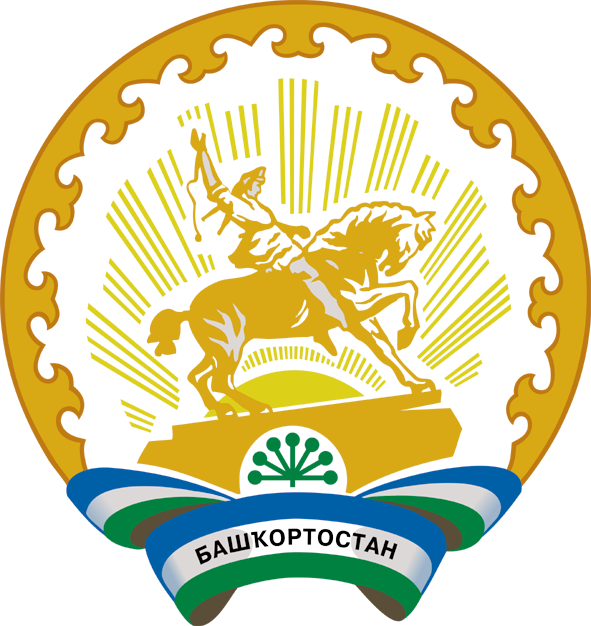 муниципаль районының Ҡашкалаша ауыл советы ауыл биләмәһе хакимияте452747, Кашкалаша ауылы, Совет урамы, 46Тел. 8(34747)2-84-38Администрация  сельского поселения Кашкалашинский сельсовет     муниципального района               Благоварский район 452747, село Кашкалаши, ул.Советская, 46Тел. 8(34747)2-84-381. Утвердить Порядок  составления местного бюджета на очередной финансовый год и плановый период ( приложение №1).2. Утвердить Порядок  и сроки составления проекта местного бюджета на очередной финансовый год и плановый период  ( приложение № 2).3. Контроль за исполнением данного постановления оставляю за собой. 4. Настоящее постановление вступает в силу со дня его официального опубликования. 5. Обнародовать данное постановление на информационном стенде в здании администрации сельского поселения Кашкалашинский сельсовет. Глава сельского поселения                                                                                                     Кашкалашинский сельсовет                                                       Б.И. Бикмеев 